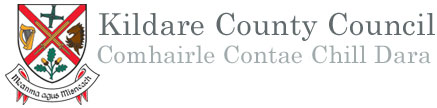 Áras Chill Dara, Páirc Uí Dhubhuí, An Nás,  Co Chill Dara. (045) 980200				IARRATAS AR AISTRIÚFreagair gach ceist go h-iomlán – Seolfar ar ais iarratais atá neamh-iomlán.AISTRIÚ DE THIONÓNTAÍ CHOMHAIRLE / SCC / COMHLACHTAÍ TITHÍOCHTA CEADAITHE / LÉASÚ SÓISIALTA.Chun plé le h-aistrithe, de réir Scéim Leithdháilte Titíochta Chomhairle Contae Chill Dara 2016, caithfidh  go bhfuil:athrú ábhartha i riachtanas tithíochta an teaghlaigh, agus gur féidir seo a léiriú.  Ba cheart nach raibh an t-athrú i riachtanais tithíochta mar thoisc sa chéad leithdháileadh de thacaíocht tithíochta chun seasamh leis an aistriú. Ní phléfear le h-aistrithe taobh istigh de dhá bhliain ó thacaíocht tithíochta a leithdháileadh (ach amháin i gcásanna eisceachtúla).Déanfar measúnú ar thionóntaí Comhairle, lena n-áirítear iarratasóirí ar aistriú ón Scéim Cóiríochta Cíosa, ó Chomhlachtaí Tithíochta Ceadaithe nó ó Léasú Sóisialta, le haghaidh aistriú go dtí áitribh Comhairle eile, sa chásanna seo leanas:1. Róphlódú 2. Laghdú3. Cúiseanna leighis / atrua:  Má tá tacaíocht á lorg agat ar bhonn leighis, cuir isteach, le do thoil, Teastas Comhairligh a léiríonn an bail leighis nó míchumas, agus a léiríonn an bail  meathlúcháin atá i gceist.4. Cásanna Eisceachtúla: Caithfear doicimeadú tacaíochta a sholáthar, le sonraí faoi na cúinsí, e.g. Tuairiscí do Ghardaí, Gearáin tughta don Oifigeach Idirchaidrimh le Tionóntaí, etc.D’ainneon an méid thuas, caithfidh tionóntaí go bhfuil aistriú á lorg acu cloí le na riachtanais seo leanas, go sásamh an údáráis áitiúla:(a) Tionóntas ina n-áitreabh reatha ar feadh dhá bhliain ar a laghad;  (b) Cúntas cíosa slán ar feadh sé mhí ar a laghad; (c)  A n-áitreabh a bheith coimeádta acu i mbail sásúil; (d) Bheith tar éis cloi le coinnoillacha uilig a gComhaontú Ligin(e)  Gan aon taifead d’iompraíocht frithshóisialta bheith acu(f)  Caithfidh tionóntaí de Chomhlachtaí Tithíochta Ceadaithe litir ón gComhlacht Tithíochta Ceadaithe a sholáthar freisin, a léiríonn nach bhfuil said in ann a n-iarratas ar aistriú a éascúPáirt  A – Sonraí PearsantaPáirt  A – Sonraí PearsantaPáirt  A – Sonraí PearsantaTic má’s comh-iarratas é  Tic má’s comh-iarratas é  Tic má’s comh-iarratas é  Tic má’s comh-iarratas é  Tic má’s comh-iarratas é  Tic má’s comh-iarratas é  Tic má’s comh-iarratas é  Tic má’s comh-iarratas é  Tic má’s comh-iarratas é  Tic má’s comh-iarratas é  Tic má’s comh-iarratas é  Tic má’s comh-iarratas é  Tic má’s comh-iarratas é  Líon an méid seo leanas, le do thoil, duit féin agus d’Iarratasóir 2  - céile / páirtí ( má’s cuí) Líon an méid seo leanas, le do thoil, duit féin agus d’Iarratasóir 2  - céile / páirtí ( má’s cuí) Líon an méid seo leanas, le do thoil, duit féin agus d’Iarratasóir 2  - céile / páirtí ( má’s cuí) Líon an méid seo leanas, le do thoil, duit féin agus d’Iarratasóir 2  - céile / páirtí ( má’s cuí) Líon an méid seo leanas, le do thoil, duit féin agus d’Iarratasóir 2  - céile / páirtí ( má’s cuí) Líon an méid seo leanas, le do thoil, duit féin agus d’Iarratasóir 2  - céile / páirtí ( má’s cuí) Líon an méid seo leanas, le do thoil, duit féin agus d’Iarratasóir 2  - céile / páirtí ( má’s cuí) Líon an méid seo leanas, le do thoil, duit féin agus d’Iarratasóir 2  - céile / páirtí ( má’s cuí) Líon an méid seo leanas, le do thoil, duit féin agus d’Iarratasóir 2  - céile / páirtí ( má’s cuí) Líon an méid seo leanas, le do thoil, duit féin agus d’Iarratasóir 2  - céile / páirtí ( má’s cuí) Líon an méid seo leanas, le do thoil, duit féin agus d’Iarratasóir 2  - céile / páirtí ( má’s cuí) Líon an méid seo leanas, le do thoil, duit féin agus d’Iarratasóir 2  - céile / páirtí ( má’s cuí) Líon an méid seo leanas, le do thoil, duit féin agus d’Iarratasóir 2  - céile / páirtí ( má’s cuí) Líon an méid seo leanas, le do thoil, duit féin agus d’Iarratasóir 2  - céile / páirtí ( má’s cuí) Líon an méid seo leanas, le do thoil, duit féin agus d’Iarratasóir 2  - céile / páirtí ( má’s cuí) Líon an méid seo leanas, le do thoil, duit féin agus d’Iarratasóir 2  - céile / páirtí ( má’s cuí) Líon an méid seo leanas, le do thoil, duit féin agus d’Iarratasóir 2  - céile / páirtí ( má’s cuí) Líon an méid seo leanas, le do thoil, duit féin agus d’Iarratasóir 2  - céile / páirtí ( má’s cuí) Líon an méid seo leanas, le do thoil, duit féin agus d’Iarratasóir 2  - céile / páirtí ( má’s cuí) Líon an méid seo leanas, le do thoil, duit féin agus d’Iarratasóir 2  - céile / páirtí ( má’s cuí) Líon an méid seo leanas, le do thoil, duit féin agus d’Iarratasóir 2  - céile / páirtí ( má’s cuí) Líon an méid seo leanas, le do thoil, duit féin agus d’Iarratasóir 2  - céile / páirtí ( má’s cuí) Líon an méid seo leanas, le do thoil, duit féin agus d’Iarratasóir 2  - céile / páirtí ( má’s cuí) Líon an méid seo leanas, le do thoil, duit féin agus d’Iarratasóir 2  - céile / páirtí ( má’s cuí) Líon an méid seo leanas, le do thoil, duit féin agus d’Iarratasóir 2  - céile / páirtí ( má’s cuí) Líon an méid seo leanas, le do thoil, duit féin agus d’Iarratasóir 2  - céile / páirtí ( má’s cuí) Líon an méid seo leanas, le do thoil, duit féin agus d’Iarratasóir 2  - céile / páirtí ( má’s cuí) Líon an méid seo leanas, le do thoil, duit féin agus d’Iarratasóir 2  - céile / páirtí ( má’s cuí) Léirigh, le do thoil:IarratasóirIarratasóirIarratasóirIarratasóirIarratasóirIarratasóirIarratasóirIarratasóirIarratasóirIarratasóirIarratasóirIarratasóirIarratasóirIarratasóir 2:  Céile / PáirtíIarratasóir 2:  Céile / PáirtíIarratasóir 2:  Céile / PáirtíIarratasóir 2:  Céile / PáirtíIarratasóir 2:  Céile / PáirtíIarratasóir 2:  Céile / PáirtíIarratasóir 2:  Céile / PáirtíIarratasóir 2:  Céile / PáirtíIarratasóir 2:  Céile / PáirtíIarratasóir 2:  Céile / PáirtíIarratasóir 2:  Céile / PáirtíIarratasóir 2:  Céile / PáirtíUimhir PSPCéad ainm(neacha)SloinneSeoladh faoi láthairCén fhad atá tú i do chónaí ag an seoladh seo?Blianta Blianta Blianta Blianta      Míosa     Míosa     Míosa     Míosa     MíosaBliantaBliantaBlianta Míosa Míosa Míosa MíosaUimhir Ghutháin/Ghutháin Póca.Dáta Breithe  (ll/mm/bb) ___ ___ / ___ ___ / ___ ___ ___ ___ / ___ ___ / ___ ___ ___ ___ / ___ ___ / ___ ___ ___ ___ / ___ ___ / ___ ___ ___ ___ / ___ ___ / ___ ___ ___ ___ / ___ ___ / ___ ___ ___ ___ / ___ ___ / ___ ___ ___ ___ / ___ ___ / ___ ___ ___ ___ / ___ ___ / ___ ___ ___ ___ / ___ ___ / ___ ___ ___ ___ / ___ ___ / ___ ___ ___ ___ / ___ ___ / ___ ___ ___ ___ / ___ ___ / ___ ___    ___ ___ / ___ ___ / ___ ___     ___ ___ / ___ ___ / ___ ___     ___ ___ / ___ ___ / ___ ___     ___ ___ / ___ ___ / ___ ___     ___ ___ / ___ ___ / ___ ___     ___ ___ / ___ ___ / ___ ___     ___ ___ / ___ ___ / ___ ___     ___ ___ / ___ ___ / ___ ___     ___ ___ / ___ ___ / ___ ___     ___ ___ / ___ ___ / ___ ___     ___ ___ / ___ ___ / ___ ___     ___ ___ / ___ ___ / ___ ___ Baill Clainne Baill Clainne AinmDáta BreitheDáta BreitheUPSP   Foinse Ioncaim      Ioncam SeachtainiúilPáirt B – IOSTAS FAOI LÁTHAIRUimhir Cúntais Cíosa: _____________      Cíos Seachtainiúil: ___________________       Líon na Seomraí Codlata: ___________Inis cén fáth go bhuil aistriú á lorg agat:Róphlódú: _________________________________________________________________________                    ____________________________________________________________________2.     Laghdú:     _________________________________________________________________________3.     Cúrsaí Leighis: (Cuir tuairisc Comhairligh mionsonraithe le seo)_______________________________4.     Cásanna Eisceachtúla: (Cuir doiciméadú tacaíochta le seo ____________________________________                                _____________________________________________________________________                                                                         Páirt C –	rogha ceantar 	Déan rogha, le do thoil, ar trí cheantar taobh istigh de limistéar an údaráis áitiúla, go mbeadh tú sásta glacadh le  ofráil d’iostas iontuTabhair faoi deara, le do thoil, nach liostáil tosaíochta an liosta ceantar ar an bhfoirm iarratais, i.e. tuigtear go bhfuil an tosaíocht céanna ag baint le gach rogha ceantair a luaitear ar an bhfoirm ____________________   2.  ________________________   3.  _______________________[Tabhair faoi deara go bhfuil tú tiomanta do na roghanna ceantar seo ar feadh tréimhse de 12 mí].Páirt D: DearbhúPáirt D: DearbhúPáirt D: DearbhúPáirt D: DearbhúPáirt D: DearbhúPáirt D: DearbhúPáirt D: DearbhúPáirt D: DearbhúPáirt D: DearbhúPáirt D: DearbhúPáirt D: DearbhúPáirt D: DearbhúPáirt D: DearbhúPáirt D: DearbhúPáirt D: DearbhúPáirt D: DearbhúPáirt D: DearbhúPáirt D: DearbhúPáirt D: DearbhúPáirt D: DearbhúPáirt D: DearbhúPáirt D: DearbhúLéigh an dearbhú seo go cúramach, le do thoil, agus sínigh é, le dáta, nuair atá tú sásta go dtuigeann tú é.  Tabhair faoi deara, le do thoil, nach nglacfar le iarratais go dtí go sínítear an dearbhú seo.Léigh an dearbhú seo go cúramach, le do thoil, agus sínigh é, le dáta, nuair atá tú sásta go dtuigeann tú é.  Tabhair faoi deara, le do thoil, nach nglacfar le iarratais go dtí go sínítear an dearbhú seo.Léigh an dearbhú seo go cúramach, le do thoil, agus sínigh é, le dáta, nuair atá tú sásta go dtuigeann tú é.  Tabhair faoi deara, le do thoil, nach nglacfar le iarratais go dtí go sínítear an dearbhú seo.Léigh an dearbhú seo go cúramach, le do thoil, agus sínigh é, le dáta, nuair atá tú sásta go dtuigeann tú é.  Tabhair faoi deara, le do thoil, nach nglacfar le iarratais go dtí go sínítear an dearbhú seo.Léigh an dearbhú seo go cúramach, le do thoil, agus sínigh é, le dáta, nuair atá tú sásta go dtuigeann tú é.  Tabhair faoi deara, le do thoil, nach nglacfar le iarratais go dtí go sínítear an dearbhú seo.Léigh an dearbhú seo go cúramach, le do thoil, agus sínigh é, le dáta, nuair atá tú sásta go dtuigeann tú é.  Tabhair faoi deara, le do thoil, nach nglacfar le iarratais go dtí go sínítear an dearbhú seo.Léigh an dearbhú seo go cúramach, le do thoil, agus sínigh é, le dáta, nuair atá tú sásta go dtuigeann tú é.  Tabhair faoi deara, le do thoil, nach nglacfar le iarratais go dtí go sínítear an dearbhú seo.Léigh an dearbhú seo go cúramach, le do thoil, agus sínigh é, le dáta, nuair atá tú sásta go dtuigeann tú é.  Tabhair faoi deara, le do thoil, nach nglacfar le iarratais go dtí go sínítear an dearbhú seo.Léigh an dearbhú seo go cúramach, le do thoil, agus sínigh é, le dáta, nuair atá tú sásta go dtuigeann tú é.  Tabhair faoi deara, le do thoil, nach nglacfar le iarratais go dtí go sínítear an dearbhú seo.Léigh an dearbhú seo go cúramach, le do thoil, agus sínigh é, le dáta, nuair atá tú sásta go dtuigeann tú é.  Tabhair faoi deara, le do thoil, nach nglacfar le iarratais go dtí go sínítear an dearbhú seo.Léigh an dearbhú seo go cúramach, le do thoil, agus sínigh é, le dáta, nuair atá tú sásta go dtuigeann tú é.  Tabhair faoi deara, le do thoil, nach nglacfar le iarratais go dtí go sínítear an dearbhú seo.Léigh an dearbhú seo go cúramach, le do thoil, agus sínigh é, le dáta, nuair atá tú sásta go dtuigeann tú é.  Tabhair faoi deara, le do thoil, nach nglacfar le iarratais go dtí go sínítear an dearbhú seo.Léigh an dearbhú seo go cúramach, le do thoil, agus sínigh é, le dáta, nuair atá tú sásta go dtuigeann tú é.  Tabhair faoi deara, le do thoil, nach nglacfar le iarratais go dtí go sínítear an dearbhú seo.Léigh an dearbhú seo go cúramach, le do thoil, agus sínigh é, le dáta, nuair atá tú sásta go dtuigeann tú é.  Tabhair faoi deara, le do thoil, nach nglacfar le iarratais go dtí go sínítear an dearbhú seo.Léigh an dearbhú seo go cúramach, le do thoil, agus sínigh é, le dáta, nuair atá tú sásta go dtuigeann tú é.  Tabhair faoi deara, le do thoil, nach nglacfar le iarratais go dtí go sínítear an dearbhú seo.Léigh an dearbhú seo go cúramach, le do thoil, agus sínigh é, le dáta, nuair atá tú sásta go dtuigeann tú é.  Tabhair faoi deara, le do thoil, nach nglacfar le iarratais go dtí go sínítear an dearbhú seo.Léigh an dearbhú seo go cúramach, le do thoil, agus sínigh é, le dáta, nuair atá tú sásta go dtuigeann tú é.  Tabhair faoi deara, le do thoil, nach nglacfar le iarratais go dtí go sínítear an dearbhú seo.Léigh an dearbhú seo go cúramach, le do thoil, agus sínigh é, le dáta, nuair atá tú sásta go dtuigeann tú é.  Tabhair faoi deara, le do thoil, nach nglacfar le iarratais go dtí go sínítear an dearbhú seo.Léigh an dearbhú seo go cúramach, le do thoil, agus sínigh é, le dáta, nuair atá tú sásta go dtuigeann tú é.  Tabhair faoi deara, le do thoil, nach nglacfar le iarratais go dtí go sínítear an dearbhú seo.Léigh an dearbhú seo go cúramach, le do thoil, agus sínigh é, le dáta, nuair atá tú sásta go dtuigeann tú é.  Tabhair faoi deara, le do thoil, nach nglacfar le iarratais go dtí go sínítear an dearbhú seo.Sonraí a Bhailiú agus a ÚsáidSonraí a Bhailiú agus a ÚsáidSonraí a Bhailiú agus a ÚsáidSonraí a Bhailiú agus a ÚsáidSonraí a Bhailiú agus a ÚsáidSonraí a Bhailiú agus a ÚsáidSonraí a Bhailiú agus a ÚsáidSonraí a Bhailiú agus a ÚsáidSonraí a Bhailiú agus a ÚsáidSonraí a Bhailiú agus a ÚsáidSonraí a Bhailiú agus a ÚsáidSonraí a Bhailiú agus a ÚsáidSonraí a Bhailiú agus a ÚsáidSonraí a Bhailiú agus a ÚsáidSonraí a Bhailiú agus a ÚsáidSonraí a Bhailiú agus a ÚsáidSonraí a Bhailiú agus a ÚsáidSonraí a Bhailiú agus a ÚsáidSonraí a Bhailiú agus a ÚsáidSonraí a Bhailiú agus a ÚsáidBainfidh an t-údarás tithíochta úsáid as na sonraí a thugann tú chun d’iarratas tithíochta a mheas agus a riarú.  Tá seans go roinneofar do shonraí le h-eagraíochtaí poiblí eile chun calaois a chosc nó a bhraith.  Ta seans go ndéánfaidh an t-údarás tithíochta, i gcónasc leis an Roinn Tithíochta, Pleanála agus Rialtais Áitiúil,  proiseáil ar na sonraí seo le haghaidh taighde, lena n-áírítear pleanáil ar aghaidh maidir le riachtanais tithíochta a mheasúnú.Bainfidh an t-údarás tithíochta úsáid as na sonraí a thugann tú chun d’iarratas tithíochta a mheas agus a riarú.  Tá seans go roinneofar do shonraí le h-eagraíochtaí poiblí eile chun calaois a chosc nó a bhraith.  Ta seans go ndéánfaidh an t-údarás tithíochta, i gcónasc leis an Roinn Tithíochta, Pleanála agus Rialtais Áitiúil,  proiseáil ar na sonraí seo le haghaidh taighde, lena n-áírítear pleanáil ar aghaidh maidir le riachtanais tithíochta a mheasúnú.Bainfidh an t-údarás tithíochta úsáid as na sonraí a thugann tú chun d’iarratas tithíochta a mheas agus a riarú.  Tá seans go roinneofar do shonraí le h-eagraíochtaí poiblí eile chun calaois a chosc nó a bhraith.  Ta seans go ndéánfaidh an t-údarás tithíochta, i gcónasc leis an Roinn Tithíochta, Pleanála agus Rialtais Áitiúil,  proiseáil ar na sonraí seo le haghaidh taighde, lena n-áírítear pleanáil ar aghaidh maidir le riachtanais tithíochta a mheasúnú.Bainfidh an t-údarás tithíochta úsáid as na sonraí a thugann tú chun d’iarratas tithíochta a mheas agus a riarú.  Tá seans go roinneofar do shonraí le h-eagraíochtaí poiblí eile chun calaois a chosc nó a bhraith.  Ta seans go ndéánfaidh an t-údarás tithíochta, i gcónasc leis an Roinn Tithíochta, Pleanála agus Rialtais Áitiúil,  proiseáil ar na sonraí seo le haghaidh taighde, lena n-áírítear pleanáil ar aghaidh maidir le riachtanais tithíochta a mheasúnú.Bainfidh an t-údarás tithíochta úsáid as na sonraí a thugann tú chun d’iarratas tithíochta a mheas agus a riarú.  Tá seans go roinneofar do shonraí le h-eagraíochtaí poiblí eile chun calaois a chosc nó a bhraith.  Ta seans go ndéánfaidh an t-údarás tithíochta, i gcónasc leis an Roinn Tithíochta, Pleanála agus Rialtais Áitiúil,  proiseáil ar na sonraí seo le haghaidh taighde, lena n-áírítear pleanáil ar aghaidh maidir le riachtanais tithíochta a mheasúnú.Bainfidh an t-údarás tithíochta úsáid as na sonraí a thugann tú chun d’iarratas tithíochta a mheas agus a riarú.  Tá seans go roinneofar do shonraí le h-eagraíochtaí poiblí eile chun calaois a chosc nó a bhraith.  Ta seans go ndéánfaidh an t-údarás tithíochta, i gcónasc leis an Roinn Tithíochta, Pleanála agus Rialtais Áitiúil,  proiseáil ar na sonraí seo le haghaidh taighde, lena n-áírítear pleanáil ar aghaidh maidir le riachtanais tithíochta a mheasúnú.Bainfidh an t-údarás tithíochta úsáid as na sonraí a thugann tú chun d’iarratas tithíochta a mheas agus a riarú.  Tá seans go roinneofar do shonraí le h-eagraíochtaí poiblí eile chun calaois a chosc nó a bhraith.  Ta seans go ndéánfaidh an t-údarás tithíochta, i gcónasc leis an Roinn Tithíochta, Pleanála agus Rialtais Áitiúil,  proiseáil ar na sonraí seo le haghaidh taighde, lena n-áírítear pleanáil ar aghaidh maidir le riachtanais tithíochta a mheasúnú.Bainfidh an t-údarás tithíochta úsáid as na sonraí a thugann tú chun d’iarratas tithíochta a mheas agus a riarú.  Tá seans go roinneofar do shonraí le h-eagraíochtaí poiblí eile chun calaois a chosc nó a bhraith.  Ta seans go ndéánfaidh an t-údarás tithíochta, i gcónasc leis an Roinn Tithíochta, Pleanála agus Rialtais Áitiúil,  proiseáil ar na sonraí seo le haghaidh taighde, lena n-áírítear pleanáil ar aghaidh maidir le riachtanais tithíochta a mheasúnú.Bainfidh an t-údarás tithíochta úsáid as na sonraí a thugann tú chun d’iarratas tithíochta a mheas agus a riarú.  Tá seans go roinneofar do shonraí le h-eagraíochtaí poiblí eile chun calaois a chosc nó a bhraith.  Ta seans go ndéánfaidh an t-údarás tithíochta, i gcónasc leis an Roinn Tithíochta, Pleanála agus Rialtais Áitiúil,  proiseáil ar na sonraí seo le haghaidh taighde, lena n-áírítear pleanáil ar aghaidh maidir le riachtanais tithíochta a mheasúnú.Bainfidh an t-údarás tithíochta úsáid as na sonraí a thugann tú chun d’iarratas tithíochta a mheas agus a riarú.  Tá seans go roinneofar do shonraí le h-eagraíochtaí poiblí eile chun calaois a chosc nó a bhraith.  Ta seans go ndéánfaidh an t-údarás tithíochta, i gcónasc leis an Roinn Tithíochta, Pleanála agus Rialtais Áitiúil,  proiseáil ar na sonraí seo le haghaidh taighde, lena n-áírítear pleanáil ar aghaidh maidir le riachtanais tithíochta a mheasúnú.Bainfidh an t-údarás tithíochta úsáid as na sonraí a thugann tú chun d’iarratas tithíochta a mheas agus a riarú.  Tá seans go roinneofar do shonraí le h-eagraíochtaí poiblí eile chun calaois a chosc nó a bhraith.  Ta seans go ndéánfaidh an t-údarás tithíochta, i gcónasc leis an Roinn Tithíochta, Pleanála agus Rialtais Áitiúil,  proiseáil ar na sonraí seo le haghaidh taighde, lena n-áírítear pleanáil ar aghaidh maidir le riachtanais tithíochta a mheasúnú.Bainfidh an t-údarás tithíochta úsáid as na sonraí a thugann tú chun d’iarratas tithíochta a mheas agus a riarú.  Tá seans go roinneofar do shonraí le h-eagraíochtaí poiblí eile chun calaois a chosc nó a bhraith.  Ta seans go ndéánfaidh an t-údarás tithíochta, i gcónasc leis an Roinn Tithíochta, Pleanála agus Rialtais Áitiúil,  proiseáil ar na sonraí seo le haghaidh taighde, lena n-áírítear pleanáil ar aghaidh maidir le riachtanais tithíochta a mheasúnú.Bainfidh an t-údarás tithíochta úsáid as na sonraí a thugann tú chun d’iarratas tithíochta a mheas agus a riarú.  Tá seans go roinneofar do shonraí le h-eagraíochtaí poiblí eile chun calaois a chosc nó a bhraith.  Ta seans go ndéánfaidh an t-údarás tithíochta, i gcónasc leis an Roinn Tithíochta, Pleanála agus Rialtais Áitiúil,  proiseáil ar na sonraí seo le haghaidh taighde, lena n-áírítear pleanáil ar aghaidh maidir le riachtanais tithíochta a mheasúnú.Bainfidh an t-údarás tithíochta úsáid as na sonraí a thugann tú chun d’iarratas tithíochta a mheas agus a riarú.  Tá seans go roinneofar do shonraí le h-eagraíochtaí poiblí eile chun calaois a chosc nó a bhraith.  Ta seans go ndéánfaidh an t-údarás tithíochta, i gcónasc leis an Roinn Tithíochta, Pleanála agus Rialtais Áitiúil,  proiseáil ar na sonraí seo le haghaidh taighde, lena n-áírítear pleanáil ar aghaidh maidir le riachtanais tithíochta a mheasúnú.Bainfidh an t-údarás tithíochta úsáid as na sonraí a thugann tú chun d’iarratas tithíochta a mheas agus a riarú.  Tá seans go roinneofar do shonraí le h-eagraíochtaí poiblí eile chun calaois a chosc nó a bhraith.  Ta seans go ndéánfaidh an t-údarás tithíochta, i gcónasc leis an Roinn Tithíochta, Pleanála agus Rialtais Áitiúil,  proiseáil ar na sonraí seo le haghaidh taighde, lena n-áírítear pleanáil ar aghaidh maidir le riachtanais tithíochta a mheasúnú.Bainfidh an t-údarás tithíochta úsáid as na sonraí a thugann tú chun d’iarratas tithíochta a mheas agus a riarú.  Tá seans go roinneofar do shonraí le h-eagraíochtaí poiblí eile chun calaois a chosc nó a bhraith.  Ta seans go ndéánfaidh an t-údarás tithíochta, i gcónasc leis an Roinn Tithíochta, Pleanála agus Rialtais Áitiúil,  proiseáil ar na sonraí seo le haghaidh taighde, lena n-áírítear pleanáil ar aghaidh maidir le riachtanais tithíochta a mheasúnú.Bainfidh an t-údarás tithíochta úsáid as na sonraí a thugann tú chun d’iarratas tithíochta a mheas agus a riarú.  Tá seans go roinneofar do shonraí le h-eagraíochtaí poiblí eile chun calaois a chosc nó a bhraith.  Ta seans go ndéánfaidh an t-údarás tithíochta, i gcónasc leis an Roinn Tithíochta, Pleanála agus Rialtais Áitiúil,  proiseáil ar na sonraí seo le haghaidh taighde, lena n-áírítear pleanáil ar aghaidh maidir le riachtanais tithíochta a mheasúnú.Bainfidh an t-údarás tithíochta úsáid as na sonraí a thugann tú chun d’iarratas tithíochta a mheas agus a riarú.  Tá seans go roinneofar do shonraí le h-eagraíochtaí poiblí eile chun calaois a chosc nó a bhraith.  Ta seans go ndéánfaidh an t-údarás tithíochta, i gcónasc leis an Roinn Tithíochta, Pleanála agus Rialtais Áitiúil,  proiseáil ar na sonraí seo le haghaidh taighde, lena n-áírítear pleanáil ar aghaidh maidir le riachtanais tithíochta a mheasúnú.Bainfidh an t-údarás tithíochta úsáid as na sonraí a thugann tú chun d’iarratas tithíochta a mheas agus a riarú.  Tá seans go roinneofar do shonraí le h-eagraíochtaí poiblí eile chun calaois a chosc nó a bhraith.  Ta seans go ndéánfaidh an t-údarás tithíochta, i gcónasc leis an Roinn Tithíochta, Pleanála agus Rialtais Áitiúil,  proiseáil ar na sonraí seo le haghaidh taighde, lena n-áírítear pleanáil ar aghaidh maidir le riachtanais tithíochta a mheasúnú.Bainfidh an t-údarás tithíochta úsáid as na sonraí a thugann tú chun d’iarratas tithíochta a mheas agus a riarú.  Tá seans go roinneofar do shonraí le h-eagraíochtaí poiblí eile chun calaois a chosc nó a bhraith.  Ta seans go ndéánfaidh an t-údarás tithíochta, i gcónasc leis an Roinn Tithíochta, Pleanála agus Rialtais Áitiúil,  proiseáil ar na sonraí seo le haghaidh taighde, lena n-áírítear pleanáil ar aghaidh maidir le riachtanais tithíochta a mheasúnú.Tá seans go ndéanfaidh an t-údarás tithíochta, i gcomhréir lena fheidmeanna de réir na hAchtanna Tithíochta 1966-2014, sonraí a iarradh agus a fháil ó údarás tithíochta eile, An Biúró um Socmhainní Coiriúla, An Roinn Coimirce Sóisialaí, Na Coimisinéirí Ioncaim, Feidhmeannacht na Seirbhíse Sláinte [FSS] nó Comhlacht Ceadaithe Tithíochta, maidir le áitritheoirí  nó aitritheoirí ionchasach, nó iarratasóirí ar thacaíochta tithíocha údaráis áitiúil Tá seans go ndéanfaidh an t-údarás tithíochta, i gcomhréir lena fheidmeanna de réir na hAchtanna Tithíochta 1966-2014, sonraí a iarradh agus a fháil ó údarás tithíochta eile, An Biúró um Socmhainní Coiriúla, An Roinn Coimirce Sóisialaí, Na Coimisinéirí Ioncaim, Feidhmeannacht na Seirbhíse Sláinte [FSS] nó Comhlacht Ceadaithe Tithíochta, maidir le áitritheoirí  nó aitritheoirí ionchasach, nó iarratasóirí ar thacaíochta tithíocha údaráis áitiúil Tá seans go ndéanfaidh an t-údarás tithíochta, i gcomhréir lena fheidmeanna de réir na hAchtanna Tithíochta 1966-2014, sonraí a iarradh agus a fháil ó údarás tithíochta eile, An Biúró um Socmhainní Coiriúla, An Roinn Coimirce Sóisialaí, Na Coimisinéirí Ioncaim, Feidhmeannacht na Seirbhíse Sláinte [FSS] nó Comhlacht Ceadaithe Tithíochta, maidir le áitritheoirí  nó aitritheoirí ionchasach, nó iarratasóirí ar thacaíochta tithíocha údaráis áitiúil Tá seans go ndéanfaidh an t-údarás tithíochta, i gcomhréir lena fheidmeanna de réir na hAchtanna Tithíochta 1966-2014, sonraí a iarradh agus a fháil ó údarás tithíochta eile, An Biúró um Socmhainní Coiriúla, An Roinn Coimirce Sóisialaí, Na Coimisinéirí Ioncaim, Feidhmeannacht na Seirbhíse Sláinte [FSS] nó Comhlacht Ceadaithe Tithíochta, maidir le áitritheoirí  nó aitritheoirí ionchasach, nó iarratasóirí ar thacaíochta tithíocha údaráis áitiúil Tá seans go ndéanfaidh an t-údarás tithíochta, i gcomhréir lena fheidmeanna de réir na hAchtanna Tithíochta 1966-2014, sonraí a iarradh agus a fháil ó údarás tithíochta eile, An Biúró um Socmhainní Coiriúla, An Roinn Coimirce Sóisialaí, Na Coimisinéirí Ioncaim, Feidhmeannacht na Seirbhíse Sláinte [FSS] nó Comhlacht Ceadaithe Tithíochta, maidir le áitritheoirí  nó aitritheoirí ionchasach, nó iarratasóirí ar thacaíochta tithíocha údaráis áitiúil Tá seans go ndéanfaidh an t-údarás tithíochta, i gcomhréir lena fheidmeanna de réir na hAchtanna Tithíochta 1966-2014, sonraí a iarradh agus a fháil ó údarás tithíochta eile, An Biúró um Socmhainní Coiriúla, An Roinn Coimirce Sóisialaí, Na Coimisinéirí Ioncaim, Feidhmeannacht na Seirbhíse Sláinte [FSS] nó Comhlacht Ceadaithe Tithíochta, maidir le áitritheoirí  nó aitritheoirí ionchasach, nó iarratasóirí ar thacaíochta tithíocha údaráis áitiúil Tá seans go ndéanfaidh an t-údarás tithíochta, i gcomhréir lena fheidmeanna de réir na hAchtanna Tithíochta 1966-2014, sonraí a iarradh agus a fháil ó údarás tithíochta eile, An Biúró um Socmhainní Coiriúla, An Roinn Coimirce Sóisialaí, Na Coimisinéirí Ioncaim, Feidhmeannacht na Seirbhíse Sláinte [FSS] nó Comhlacht Ceadaithe Tithíochta, maidir le áitritheoirí  nó aitritheoirí ionchasach, nó iarratasóirí ar thacaíochta tithíocha údaráis áitiúil Tá seans go ndéanfaidh an t-údarás tithíochta, i gcomhréir lena fheidmeanna de réir na hAchtanna Tithíochta 1966-2014, sonraí a iarradh agus a fháil ó údarás tithíochta eile, An Biúró um Socmhainní Coiriúla, An Roinn Coimirce Sóisialaí, Na Coimisinéirí Ioncaim, Feidhmeannacht na Seirbhíse Sláinte [FSS] nó Comhlacht Ceadaithe Tithíochta, maidir le áitritheoirí  nó aitritheoirí ionchasach, nó iarratasóirí ar thacaíochta tithíocha údaráis áitiúil Tá seans go ndéanfaidh an t-údarás tithíochta, i gcomhréir lena fheidmeanna de réir na hAchtanna Tithíochta 1966-2014, sonraí a iarradh agus a fháil ó údarás tithíochta eile, An Biúró um Socmhainní Coiriúla, An Roinn Coimirce Sóisialaí, Na Coimisinéirí Ioncaim, Feidhmeannacht na Seirbhíse Sláinte [FSS] nó Comhlacht Ceadaithe Tithíochta, maidir le áitritheoirí  nó aitritheoirí ionchasach, nó iarratasóirí ar thacaíochta tithíocha údaráis áitiúil Tá seans go ndéanfaidh an t-údarás tithíochta, i gcomhréir lena fheidmeanna de réir na hAchtanna Tithíochta 1966-2014, sonraí a iarradh agus a fháil ó údarás tithíochta eile, An Biúró um Socmhainní Coiriúla, An Roinn Coimirce Sóisialaí, Na Coimisinéirí Ioncaim, Feidhmeannacht na Seirbhíse Sláinte [FSS] nó Comhlacht Ceadaithe Tithíochta, maidir le áitritheoirí  nó aitritheoirí ionchasach, nó iarratasóirí ar thacaíochta tithíocha údaráis áitiúil Tá seans go ndéanfaidh an t-údarás tithíochta, i gcomhréir lena fheidmeanna de réir na hAchtanna Tithíochta 1966-2014, sonraí a iarradh agus a fháil ó údarás tithíochta eile, An Biúró um Socmhainní Coiriúla, An Roinn Coimirce Sóisialaí, Na Coimisinéirí Ioncaim, Feidhmeannacht na Seirbhíse Sláinte [FSS] nó Comhlacht Ceadaithe Tithíochta, maidir le áitritheoirí  nó aitritheoirí ionchasach, nó iarratasóirí ar thacaíochta tithíocha údaráis áitiúil Tá seans go ndéanfaidh an t-údarás tithíochta, i gcomhréir lena fheidmeanna de réir na hAchtanna Tithíochta 1966-2014, sonraí a iarradh agus a fháil ó údarás tithíochta eile, An Biúró um Socmhainní Coiriúla, An Roinn Coimirce Sóisialaí, Na Coimisinéirí Ioncaim, Feidhmeannacht na Seirbhíse Sláinte [FSS] nó Comhlacht Ceadaithe Tithíochta, maidir le áitritheoirí  nó aitritheoirí ionchasach, nó iarratasóirí ar thacaíochta tithíocha údaráis áitiúil Tá seans go ndéanfaidh an t-údarás tithíochta, i gcomhréir lena fheidmeanna de réir na hAchtanna Tithíochta 1966-2014, sonraí a iarradh agus a fháil ó údarás tithíochta eile, An Biúró um Socmhainní Coiriúla, An Roinn Coimirce Sóisialaí, Na Coimisinéirí Ioncaim, Feidhmeannacht na Seirbhíse Sláinte [FSS] nó Comhlacht Ceadaithe Tithíochta, maidir le áitritheoirí  nó aitritheoirí ionchasach, nó iarratasóirí ar thacaíochta tithíocha údaráis áitiúil Tá seans go ndéanfaidh an t-údarás tithíochta, i gcomhréir lena fheidmeanna de réir na hAchtanna Tithíochta 1966-2014, sonraí a iarradh agus a fháil ó údarás tithíochta eile, An Biúró um Socmhainní Coiriúla, An Roinn Coimirce Sóisialaí, Na Coimisinéirí Ioncaim, Feidhmeannacht na Seirbhíse Sláinte [FSS] nó Comhlacht Ceadaithe Tithíochta, maidir le áitritheoirí  nó aitritheoirí ionchasach, nó iarratasóirí ar thacaíochta tithíocha údaráis áitiúil Tá seans go ndéanfaidh an t-údarás tithíochta, i gcomhréir lena fheidmeanna de réir na hAchtanna Tithíochta 1966-2014, sonraí a iarradh agus a fháil ó údarás tithíochta eile, An Biúró um Socmhainní Coiriúla, An Roinn Coimirce Sóisialaí, Na Coimisinéirí Ioncaim, Feidhmeannacht na Seirbhíse Sláinte [FSS] nó Comhlacht Ceadaithe Tithíochta, maidir le áitritheoirí  nó aitritheoirí ionchasach, nó iarratasóirí ar thacaíochta tithíocha údaráis áitiúil Tá seans go ndéanfaidh an t-údarás tithíochta, i gcomhréir lena fheidmeanna de réir na hAchtanna Tithíochta 1966-2014, sonraí a iarradh agus a fháil ó údarás tithíochta eile, An Biúró um Socmhainní Coiriúla, An Roinn Coimirce Sóisialaí, Na Coimisinéirí Ioncaim, Feidhmeannacht na Seirbhíse Sláinte [FSS] nó Comhlacht Ceadaithe Tithíochta, maidir le áitritheoirí  nó aitritheoirí ionchasach, nó iarratasóirí ar thacaíochta tithíocha údaráis áitiúil Tá seans go ndéanfaidh an t-údarás tithíochta, i gcomhréir lena fheidmeanna de réir na hAchtanna Tithíochta 1966-2014, sonraí a iarradh agus a fháil ó údarás tithíochta eile, An Biúró um Socmhainní Coiriúla, An Roinn Coimirce Sóisialaí, Na Coimisinéirí Ioncaim, Feidhmeannacht na Seirbhíse Sláinte [FSS] nó Comhlacht Ceadaithe Tithíochta, maidir le áitritheoirí  nó aitritheoirí ionchasach, nó iarratasóirí ar thacaíochta tithíocha údaráis áitiúil Tá seans go ndéanfaidh an t-údarás tithíochta, i gcomhréir lena fheidmeanna de réir na hAchtanna Tithíochta 1966-2014, sonraí a iarradh agus a fháil ó údarás tithíochta eile, An Biúró um Socmhainní Coiriúla, An Roinn Coimirce Sóisialaí, Na Coimisinéirí Ioncaim, Feidhmeannacht na Seirbhíse Sláinte [FSS] nó Comhlacht Ceadaithe Tithíochta, maidir le áitritheoirí  nó aitritheoirí ionchasach, nó iarratasóirí ar thacaíochta tithíocha údaráis áitiúil Tá seans go ndéanfaidh an t-údarás tithíochta, i gcomhréir lena fheidmeanna de réir na hAchtanna Tithíochta 1966-2014, sonraí a iarradh agus a fháil ó údarás tithíochta eile, An Biúró um Socmhainní Coiriúla, An Roinn Coimirce Sóisialaí, Na Coimisinéirí Ioncaim, Feidhmeannacht na Seirbhíse Sláinte [FSS] nó Comhlacht Ceadaithe Tithíochta, maidir le áitritheoirí  nó aitritheoirí ionchasach, nó iarratasóirí ar thacaíochta tithíocha údaráis áitiúil Tá seans go ndéanfaidh an t-údarás tithíochta, i gcomhréir lena fheidmeanna de réir na hAchtanna Tithíochta 1966-2014, sonraí a iarradh agus a fháil ó údarás tithíochta eile, An Biúró um Socmhainní Coiriúla, An Roinn Coimirce Sóisialaí, Na Coimisinéirí Ioncaim, Feidhmeannacht na Seirbhíse Sláinte [FSS] nó Comhlacht Ceadaithe Tithíochta, maidir le áitritheoirí  nó aitritheoirí ionchasach, nó iarratasóirí ar thacaíochta tithíocha údaráis áitiúil  Dearbhú Dearbhú Dearbhú Dearbhú Dearbhú Dearbhú Dearbhú Dearbhú Dearbhú Dearbhú Dearbhú Dearbhú Dearbhú Dearbhú Dearbhú Dearbhú Dearbhú Dearbhú Dearbhú DearbhúDearbhaím(id) go bhfuil an faisnéis agus na sonraí a tugadh san iarratas seo fíor agus i gceart.Geallaim(id) an Údarás Tithíochta ar chur ar an eolas má tharlaíonn aon athrú i mo / inár gcúinsí teaghlaigh ( e.g. seoladh, comhdhéanamh teaghlaigh, fostaíocht, cúrsaí leighis etc)Dearbhaím(id) go bhfuil an faisnéis agus na sonraí a tugadh san iarratas seo fíor agus i gceart.Geallaim(id) an Údarás Tithíochta ar chur ar an eolas má tharlaíonn aon athrú i mo / inár gcúinsí teaghlaigh ( e.g. seoladh, comhdhéanamh teaghlaigh, fostaíocht, cúrsaí leighis etc)Dearbhaím(id) go bhfuil an faisnéis agus na sonraí a tugadh san iarratas seo fíor agus i gceart.Geallaim(id) an Údarás Tithíochta ar chur ar an eolas má tharlaíonn aon athrú i mo / inár gcúinsí teaghlaigh ( e.g. seoladh, comhdhéanamh teaghlaigh, fostaíocht, cúrsaí leighis etc)Dearbhaím(id) go bhfuil an faisnéis agus na sonraí a tugadh san iarratas seo fíor agus i gceart.Geallaim(id) an Údarás Tithíochta ar chur ar an eolas má tharlaíonn aon athrú i mo / inár gcúinsí teaghlaigh ( e.g. seoladh, comhdhéanamh teaghlaigh, fostaíocht, cúrsaí leighis etc)Dearbhaím(id) go bhfuil an faisnéis agus na sonraí a tugadh san iarratas seo fíor agus i gceart.Geallaim(id) an Údarás Tithíochta ar chur ar an eolas má tharlaíonn aon athrú i mo / inár gcúinsí teaghlaigh ( e.g. seoladh, comhdhéanamh teaghlaigh, fostaíocht, cúrsaí leighis etc)Dearbhaím(id) go bhfuil an faisnéis agus na sonraí a tugadh san iarratas seo fíor agus i gceart.Geallaim(id) an Údarás Tithíochta ar chur ar an eolas má tharlaíonn aon athrú i mo / inár gcúinsí teaghlaigh ( e.g. seoladh, comhdhéanamh teaghlaigh, fostaíocht, cúrsaí leighis etc)Dearbhaím(id) go bhfuil an faisnéis agus na sonraí a tugadh san iarratas seo fíor agus i gceart.Geallaim(id) an Údarás Tithíochta ar chur ar an eolas má tharlaíonn aon athrú i mo / inár gcúinsí teaghlaigh ( e.g. seoladh, comhdhéanamh teaghlaigh, fostaíocht, cúrsaí leighis etc)Dearbhaím(id) go bhfuil an faisnéis agus na sonraí a tugadh san iarratas seo fíor agus i gceart.Geallaim(id) an Údarás Tithíochta ar chur ar an eolas má tharlaíonn aon athrú i mo / inár gcúinsí teaghlaigh ( e.g. seoladh, comhdhéanamh teaghlaigh, fostaíocht, cúrsaí leighis etc)Dearbhaím(id) go bhfuil an faisnéis agus na sonraí a tugadh san iarratas seo fíor agus i gceart.Geallaim(id) an Údarás Tithíochta ar chur ar an eolas má tharlaíonn aon athrú i mo / inár gcúinsí teaghlaigh ( e.g. seoladh, comhdhéanamh teaghlaigh, fostaíocht, cúrsaí leighis etc)Dearbhaím(id) go bhfuil an faisnéis agus na sonraí a tugadh san iarratas seo fíor agus i gceart.Geallaim(id) an Údarás Tithíochta ar chur ar an eolas má tharlaíonn aon athrú i mo / inár gcúinsí teaghlaigh ( e.g. seoladh, comhdhéanamh teaghlaigh, fostaíocht, cúrsaí leighis etc)Dearbhaím(id) go bhfuil an faisnéis agus na sonraí a tugadh san iarratas seo fíor agus i gceart.Geallaim(id) an Údarás Tithíochta ar chur ar an eolas má tharlaíonn aon athrú i mo / inár gcúinsí teaghlaigh ( e.g. seoladh, comhdhéanamh teaghlaigh, fostaíocht, cúrsaí leighis etc)Dearbhaím(id) go bhfuil an faisnéis agus na sonraí a tugadh san iarratas seo fíor agus i gceart.Geallaim(id) an Údarás Tithíochta ar chur ar an eolas má tharlaíonn aon athrú i mo / inár gcúinsí teaghlaigh ( e.g. seoladh, comhdhéanamh teaghlaigh, fostaíocht, cúrsaí leighis etc)Dearbhaím(id) go bhfuil an faisnéis agus na sonraí a tugadh san iarratas seo fíor agus i gceart.Geallaim(id) an Údarás Tithíochta ar chur ar an eolas má tharlaíonn aon athrú i mo / inár gcúinsí teaghlaigh ( e.g. seoladh, comhdhéanamh teaghlaigh, fostaíocht, cúrsaí leighis etc)Dearbhaím(id) go bhfuil an faisnéis agus na sonraí a tugadh san iarratas seo fíor agus i gceart.Geallaim(id) an Údarás Tithíochta ar chur ar an eolas má tharlaíonn aon athrú i mo / inár gcúinsí teaghlaigh ( e.g. seoladh, comhdhéanamh teaghlaigh, fostaíocht, cúrsaí leighis etc)Dearbhaím(id) go bhfuil an faisnéis agus na sonraí a tugadh san iarratas seo fíor agus i gceart.Geallaim(id) an Údarás Tithíochta ar chur ar an eolas má tharlaíonn aon athrú i mo / inár gcúinsí teaghlaigh ( e.g. seoladh, comhdhéanamh teaghlaigh, fostaíocht, cúrsaí leighis etc)Dearbhaím(id) go bhfuil an faisnéis agus na sonraí a tugadh san iarratas seo fíor agus i gceart.Geallaim(id) an Údarás Tithíochta ar chur ar an eolas má tharlaíonn aon athrú i mo / inár gcúinsí teaghlaigh ( e.g. seoladh, comhdhéanamh teaghlaigh, fostaíocht, cúrsaí leighis etc)Dearbhaím(id) go bhfuil an faisnéis agus na sonraí a tugadh san iarratas seo fíor agus i gceart.Geallaim(id) an Údarás Tithíochta ar chur ar an eolas má tharlaíonn aon athrú i mo / inár gcúinsí teaghlaigh ( e.g. seoladh, comhdhéanamh teaghlaigh, fostaíocht, cúrsaí leighis etc)Dearbhaím(id) go bhfuil an faisnéis agus na sonraí a tugadh san iarratas seo fíor agus i gceart.Geallaim(id) an Údarás Tithíochta ar chur ar an eolas má tharlaíonn aon athrú i mo / inár gcúinsí teaghlaigh ( e.g. seoladh, comhdhéanamh teaghlaigh, fostaíocht, cúrsaí leighis etc)Dearbhaím(id) go bhfuil an faisnéis agus na sonraí a tugadh san iarratas seo fíor agus i gceart.Geallaim(id) an Údarás Tithíochta ar chur ar an eolas má tharlaíonn aon athrú i mo / inár gcúinsí teaghlaigh ( e.g. seoladh, comhdhéanamh teaghlaigh, fostaíocht, cúrsaí leighis etc)Dearbhaím(id) go bhfuil an faisnéis agus na sonraí a tugadh san iarratas seo fíor agus i gceart.Geallaim(id) an Údarás Tithíochta ar chur ar an eolas má tharlaíonn aon athrú i mo / inár gcúinsí teaghlaigh ( e.g. seoladh, comhdhéanamh teaghlaigh, fostaíocht, cúrsaí leighis etc)Tugaim(id) cead freisin don údarás áitiúil aon fiosrúcháin  go gceapann sé iad a  bheith riachtanach a dhéanamh, chun sonraí an iarratais a chinntiúTugaim(id) cead freisin don údarás áitiúil aon fiosrúcháin  go gceapann sé iad a  bheith riachtanach a dhéanamh, chun sonraí an iarratais a chinntiúTugaim(id) cead freisin don údarás áitiúil aon fiosrúcháin  go gceapann sé iad a  bheith riachtanach a dhéanamh, chun sonraí an iarratais a chinntiúTugaim(id) cead freisin don údarás áitiúil aon fiosrúcháin  go gceapann sé iad a  bheith riachtanach a dhéanamh, chun sonraí an iarratais a chinntiúTugaim(id) cead freisin don údarás áitiúil aon fiosrúcháin  go gceapann sé iad a  bheith riachtanach a dhéanamh, chun sonraí an iarratais a chinntiúTugaim(id) cead freisin don údarás áitiúil aon fiosrúcháin  go gceapann sé iad a  bheith riachtanach a dhéanamh, chun sonraí an iarratais a chinntiúTugaim(id) cead freisin don údarás áitiúil aon fiosrúcháin  go gceapann sé iad a  bheith riachtanach a dhéanamh, chun sonraí an iarratais a chinntiúTugaim(id) cead freisin don údarás áitiúil aon fiosrúcháin  go gceapann sé iad a  bheith riachtanach a dhéanamh, chun sonraí an iarratais a chinntiúTugaim(id) cead freisin don údarás áitiúil aon fiosrúcháin  go gceapann sé iad a  bheith riachtanach a dhéanamh, chun sonraí an iarratais a chinntiúTugaim(id) cead freisin don údarás áitiúil aon fiosrúcháin  go gceapann sé iad a  bheith riachtanach a dhéanamh, chun sonraí an iarratais a chinntiúTugaim(id) cead freisin don údarás áitiúil aon fiosrúcháin  go gceapann sé iad a  bheith riachtanach a dhéanamh, chun sonraí an iarratais a chinntiúTugaim(id) cead freisin don údarás áitiúil aon fiosrúcháin  go gceapann sé iad a  bheith riachtanach a dhéanamh, chun sonraí an iarratais a chinntiúTugaim(id) cead freisin don údarás áitiúil aon fiosrúcháin  go gceapann sé iad a  bheith riachtanach a dhéanamh, chun sonraí an iarratais a chinntiúTugaim(id) cead freisin don údarás áitiúil aon fiosrúcháin  go gceapann sé iad a  bheith riachtanach a dhéanamh, chun sonraí an iarratais a chinntiúTugaim(id) cead freisin don údarás áitiúil aon fiosrúcháin  go gceapann sé iad a  bheith riachtanach a dhéanamh, chun sonraí an iarratais a chinntiúTugaim(id) cead freisin don údarás áitiúil aon fiosrúcháin  go gceapann sé iad a  bheith riachtanach a dhéanamh, chun sonraí an iarratais a chinntiúTugaim(id) cead freisin don údarás áitiúil aon fiosrúcháin  go gceapann sé iad a  bheith riachtanach a dhéanamh, chun sonraí an iarratais a chinntiúTugaim(id) cead freisin don údarás áitiúil aon fiosrúcháin  go gceapann sé iad a  bheith riachtanach a dhéanamh, chun sonraí an iarratais a chinntiúTugaim(id) cead freisin don údarás áitiúil aon fiosrúcháin  go gceapann sé iad a  bheith riachtanach a dhéanamh, chun sonraí an iarratais a chinntiúTugaim(id) cead freisin don údarás áitiúil aon fiosrúcháin  go gceapann sé iad a  bheith riachtanach a dhéanamh, chun sonraí an iarratais a chinntiúTuigim(id) gur cion, gur feidir ionchúiseamh éirí as, é faisnéis atá mícheart nó míthreorach a thabhairt, agus go dícháileoidh  a leithéid measúnú a dhéanamh ar m’iarratas / ár n-iarratas ar  ath-chóiríocht.Tuigim(id) gur cion, gur feidir ionchúiseamh éirí as, é faisnéis atá mícheart nó míthreorach a thabhairt, agus go dícháileoidh  a leithéid measúnú a dhéanamh ar m’iarratas / ár n-iarratas ar  ath-chóiríocht.Tuigim(id) gur cion, gur feidir ionchúiseamh éirí as, é faisnéis atá mícheart nó míthreorach a thabhairt, agus go dícháileoidh  a leithéid measúnú a dhéanamh ar m’iarratas / ár n-iarratas ar  ath-chóiríocht.Tuigim(id) gur cion, gur feidir ionchúiseamh éirí as, é faisnéis atá mícheart nó míthreorach a thabhairt, agus go dícháileoidh  a leithéid measúnú a dhéanamh ar m’iarratas / ár n-iarratas ar  ath-chóiríocht.Tuigim(id) gur cion, gur feidir ionchúiseamh éirí as, é faisnéis atá mícheart nó míthreorach a thabhairt, agus go dícháileoidh  a leithéid measúnú a dhéanamh ar m’iarratas / ár n-iarratas ar  ath-chóiríocht.Tuigim(id) gur cion, gur feidir ionchúiseamh éirí as, é faisnéis atá mícheart nó míthreorach a thabhairt, agus go dícháileoidh  a leithéid measúnú a dhéanamh ar m’iarratas / ár n-iarratas ar  ath-chóiríocht.Tuigim(id) gur cion, gur feidir ionchúiseamh éirí as, é faisnéis atá mícheart nó míthreorach a thabhairt, agus go dícháileoidh  a leithéid measúnú a dhéanamh ar m’iarratas / ár n-iarratas ar  ath-chóiríocht.Tuigim(id) gur cion, gur feidir ionchúiseamh éirí as, é faisnéis atá mícheart nó míthreorach a thabhairt, agus go dícháileoidh  a leithéid measúnú a dhéanamh ar m’iarratas / ár n-iarratas ar  ath-chóiríocht.Tuigim(id) gur cion, gur feidir ionchúiseamh éirí as, é faisnéis atá mícheart nó míthreorach a thabhairt, agus go dícháileoidh  a leithéid measúnú a dhéanamh ar m’iarratas / ár n-iarratas ar  ath-chóiríocht.Tuigim(id) gur cion, gur feidir ionchúiseamh éirí as, é faisnéis atá mícheart nó míthreorach a thabhairt, agus go dícháileoidh  a leithéid measúnú a dhéanamh ar m’iarratas / ár n-iarratas ar  ath-chóiríocht.Tuigim(id) gur cion, gur feidir ionchúiseamh éirí as, é faisnéis atá mícheart nó míthreorach a thabhairt, agus go dícháileoidh  a leithéid measúnú a dhéanamh ar m’iarratas / ár n-iarratas ar  ath-chóiríocht.Tuigim(id) gur cion, gur feidir ionchúiseamh éirí as, é faisnéis atá mícheart nó míthreorach a thabhairt, agus go dícháileoidh  a leithéid measúnú a dhéanamh ar m’iarratas / ár n-iarratas ar  ath-chóiríocht.Tuigim(id) gur cion, gur feidir ionchúiseamh éirí as, é faisnéis atá mícheart nó míthreorach a thabhairt, agus go dícháileoidh  a leithéid measúnú a dhéanamh ar m’iarratas / ár n-iarratas ar  ath-chóiríocht.Tuigim(id) gur cion, gur feidir ionchúiseamh éirí as, é faisnéis atá mícheart nó míthreorach a thabhairt, agus go dícháileoidh  a leithéid measúnú a dhéanamh ar m’iarratas / ár n-iarratas ar  ath-chóiríocht.Tuigim(id) gur cion, gur feidir ionchúiseamh éirí as, é faisnéis atá mícheart nó míthreorach a thabhairt, agus go dícháileoidh  a leithéid measúnú a dhéanamh ar m’iarratas / ár n-iarratas ar  ath-chóiríocht.Tuigim(id) gur cion, gur feidir ionchúiseamh éirí as, é faisnéis atá mícheart nó míthreorach a thabhairt, agus go dícháileoidh  a leithéid measúnú a dhéanamh ar m’iarratas / ár n-iarratas ar  ath-chóiríocht.Tuigim(id) gur cion, gur feidir ionchúiseamh éirí as, é faisnéis atá mícheart nó míthreorach a thabhairt, agus go dícháileoidh  a leithéid measúnú a dhéanamh ar m’iarratas / ár n-iarratas ar  ath-chóiríocht.Tuigim(id) gur cion, gur feidir ionchúiseamh éirí as, é faisnéis atá mícheart nó míthreorach a thabhairt, agus go dícháileoidh  a leithéid measúnú a dhéanamh ar m’iarratas / ár n-iarratas ar  ath-chóiríocht.Tuigim(id) gur cion, gur feidir ionchúiseamh éirí as, é faisnéis atá mícheart nó míthreorach a thabhairt, agus go dícháileoidh  a leithéid measúnú a dhéanamh ar m’iarratas / ár n-iarratas ar  ath-chóiríocht.Tuigim(id) gur cion, gur feidir ionchúiseamh éirí as, é faisnéis atá mícheart nó míthreorach a thabhairt, agus go dícháileoidh  a leithéid measúnú a dhéanamh ar m’iarratas / ár n-iarratas ar  ath-chóiríocht.Sínithe: [Iarratasóir]Dáta: [ll/mm/bb]Sínithe: [Iarratasóir 2: Céilí/Páirtí]Dáta: [ll/mm/bb]